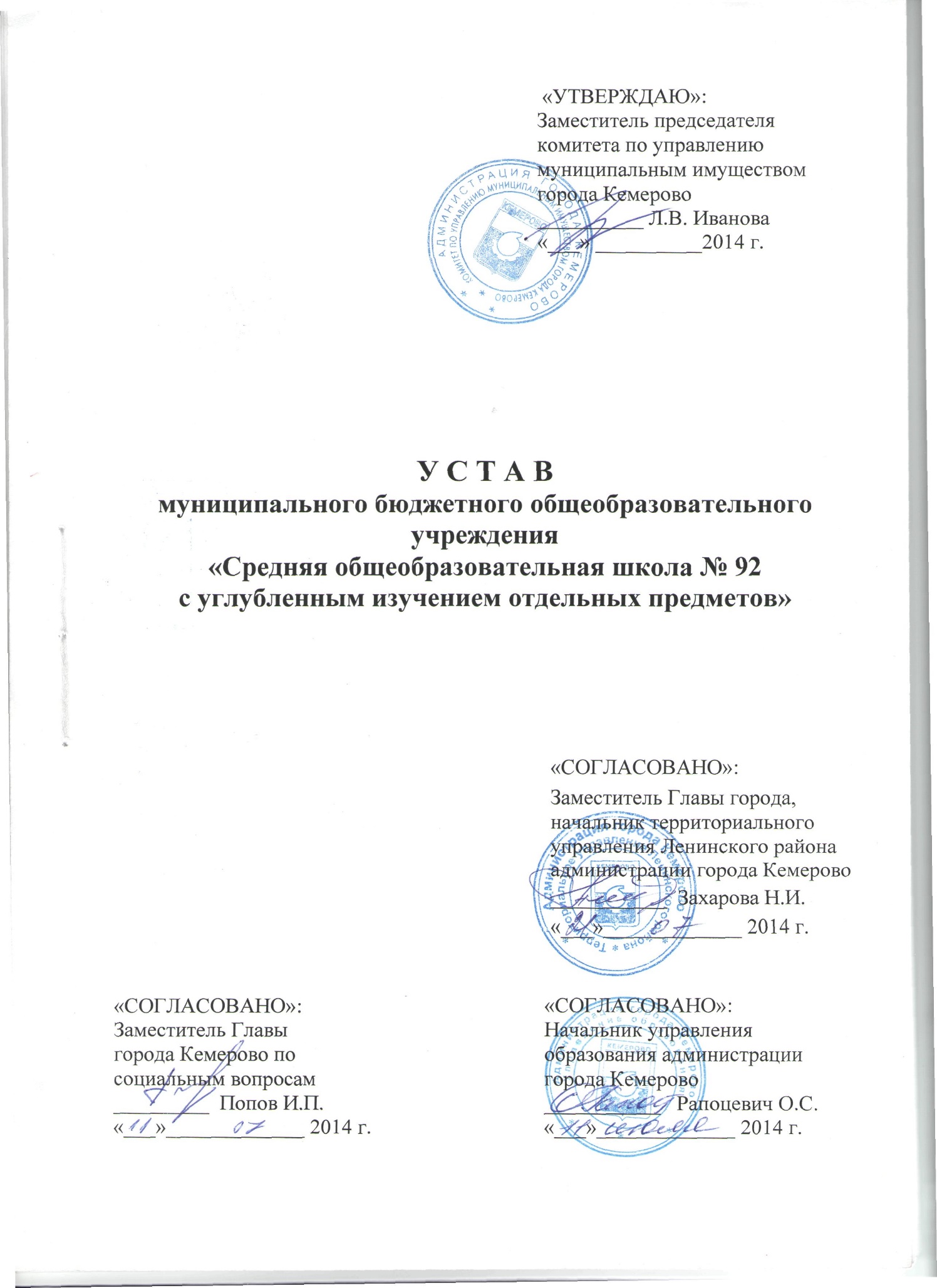 	I.ОБЩИЕ ПОЛОЖЕНИЯ  Муниципальное   образовательное учреждение  «Средняя  школа № 92» зарегистрировано постановлением  администрации г. Кемерово  от 01.02.1993  № 10.      		Решением комитета по управлению  муниципальным имуществом города Кемерово от 11.09.1998   № 666 муниципальное  образовательное  учреждение  «Средняя  школа № 92» в связи с переименованием и приведением устава в соответствие с действующим законодательством переименовано  в  муниципальное образовательное учреждение «Средняя общеобразовательная школа № 92 с углубленным изучением предметов».    		Решением комитета по управлению муниципальным имуществом города Кемерово от 11.07.2007  № 1644 муниципальное  образовательное  учреждение  «Средняя общеобразовательная школа № 92 с углубленным изучением предметов» переименовано  в  муниципальное общеобразовательное учреждение «Средняя общеобразовательная школа № 92 с углубленным изучением  предметов».    		Решением комитета по управлению муниципальным имуществом города Кемерово от 03.12.2007 № 2577 муниципальное  общеобразовательное  учреждение  «Средняя общеобразовательная школа № 92 с углубленным изучением предметов» переименовано  в  муниципальное общеобразовательное учреждение «Средняя общеобразовательная школа № 92 с углубленным изучением отдельных предметов».		Решением комитета по управлению муниципальным имуществом города  Кемерово от 17.11.2011 № 3599 муниципальное общеобразовательное учреждение «Средняя общеобразовательная школа № 92 с углубленным изучением отдельных предметов»  переименовано  в муниципальное бюджетное общеобразовательное учреждение  «Средняя общеобразовательная школа № 92 с углубленным изучением отдельных предметов».			Настоящая  редакция Устава  утверждена решением комитета по управлению муниципальным имуществом  города Кемерово от «____» ____________ . № _____, в связи с   приведением Устава в соответствие с действующим законодательством.     1.2. 	Муниципальное бюджетное общеобразовательное учреждение «Средняя общеобразовательная школа № 92 с углубленным изучением отдельных предметов» является некоммерческой организацией, созданной в форме бюджетного учреждения ( далее - Учреждение).   1.3.  		 Условия настоящего Устава сохраняют свою юридическую силу на весь срок деятельности Учреждения. Если одно из положений настоящего Устава будет признано недействительным, то это не является причиной для приостановки действия остальных его положений. 1.4. 		 Изменения и дополнения в Устав Учреждения вносятся в порядке, установленном администрацией города Кемерово,  и подлежат государственной регистрации  в соответствии с законодательством Российской Федерации.   1.5. 	Изменения в Устав приобретают силу для третьих лиц с момента их государственной  регистрации. НАИМЕНОВАНИЕ И МЕСТО НАХОЖДЕНИЯ УЧРЕЖДЕНИЯ   Полное официальное наименование Учреждения - муниципальное бюджетное общеобразовательное   учреждение «Средняя    общеобразовательная школа  № 92 с углубленным изучением отдельных предметов». Сокращенное официальное наименование Учреждения: МБОУ «СОШ № 92».       2.2.  	    Место нахождения Учреждения: Россия, 650065, город Кемерово, проспект Ленинградский, 14а.III. ЮРИДИЧЕСКИЙ СТАТУС УЧРЕЖДЕНИЯ	3.1.		Учреждение является юридическим лицом, самостоятельно осуществляющим свою финансово-хозяйственную деятельность. Имеет в оперативном управлении обособленное имущество, может иметь самостоятельный баланс и лицевой счет в органах федерального казначейства, имеет печать утвержденного образца со своим наименованием, бланки, может от своего имени приобретать и осуществлять имущественные и личные неимущественные права, нести обязанности.       Учреждение находится в ведении управления образования администрации города Кемерово и входит в муниципальную систему образования, действующую на территории города Кемерово. 3.2. 	Учреждение является  муниципальным образовательным Учреждением, осуществляющим на основании лицензии образовательную деятельность в качестве основного вида деятельности в соответствии с целями, ради достижения которых  Учреждение создано.         3.3. По своему типу Учреждение является общеобразовательным, осуществляющим в качестве основной цели своей деятельности образовательную деятельность по образовательным программам начального общего, основного общего и среднего общего образования.3.4. 	В своей деятельности Учреждение руководствуется Конституцией Российской Федерации, Федеральным Законом  от 29.12.2012 № 273-ФЗ «Об образовании в Российской Федерации»,  Федеральным законом от 12.01.1996    № 7-ФЗ  «О некоммерческих организациях», Законом Кемеровской области от 05.07.2013 № 86-ОЗ «Об образовании», приказом Минобрнауки Российской Федерации от 30.08.2013 № 1015 «Об утверждении порядка организации и осуществления образовательной деятельности по основным общеобразовательным  программам –  образовательным программам начального общего, основного общего и среднего общего образования», иным законодательством Российской Федерации и субъекта Российской Федерации, настоящим Уставом, локальными нормативными актами, разрабатываемыми и утверждаемыми Учреждением самостоятельно.Локальные нормативные акты разрабатываются  руководителем Учреждения или физическими или юридическими лицами,  заключившими с Учреждением трудовой или гражданско-правовой договор, и утверждаются  руководителем Учреждения.При принятии локальных нормативных актов, затрагивающих права обучающихся и работников Учреждения, учитывается мнение родительского комитета,   совета Учреждения, профсоюзного комитета.3.5. 	Учредителем Учреждения является муниципальное образование город Кемерово. Глава города от  имени муниципального  образования   принимает решения  о создании,  реорганизации, изменении типа и ликвидации Учреждения, в порядке, установленном нормативными правовыми актами органов  местного самоуправления города Кемерово.  Функции и полномочия учредителя осуществляются администрацией города  Кемерово  в лице комитета по управлению муниципальным имуществом города Кемерово (далее – Учредитель), управления образования администрации города Кемерово в порядке, установленном  нормативными правовыми  актами органов местного  самоуправления и настоящим Уставом.Местонахождение  Учредителя: Россия, 650000, город Кемерово, ул. Притомская набережная, дом 7. Отношения между Учредителем и Учреждением определяются настоящим Уставом.       3.6 	Учреждение  выступает истцом и ответчиком в суде, арбитражном и третейском судах в соответствии с законодательством Российской Федерации.       3.7.  	Учреждение отвечает  по своим  обязательствам всем  находящимся у него  на праве оперативного управления имуществом, как  закрепленным за Учреждением собственником имущества, так и  приобретенным  за счет доходов, полученных от приносящей доход  деятельности, за исключением особо ценного движимого имущества, закрепленного за  Учреждением  Учредителем или приобретенного за счет выделенных учредителем  средств, а также  недвижимого имущества. Собственник имущества Учреждения  не несет ответственности по обязательствам  Учреждения.      3.8. 	Права юридического лица у Учреждения в части ведения финансово-хозяйственной деятельности, направленной на подготовку образовательного процесса,   возникают с момента внесения данных о государственной регистрации в Единый государственный реестр юридических лиц.Учреждение приобретает право на осуществление образовательной деятельности с момента выдачи лицензии.3.9. Государственная аккредитация образовательной деятельности Учреждения проводится по основным образовательным программам, реализуемым в соответствии с федеральными государственными образовательными стандартамиЦелью государственной аккредитации образовательной деятельности является подтверждение соответствия федеральным государственным образовательным стандартам образовательной деятельности по основным образовательным программам и подготовки  учащихся в Учреждении.IV.  ЦЕЛИ,  ПРЕДМЕТ  ДЕЯТЕЛЬНОСТИ, КОМПЕТЕНЦИЯ И ОТВЕТСТВЕННОСТЬ УЧРЕЖДЕНИЯ         4.1. Учреждение осуществляет свою деятельность в соответствии с предметом и целями деятельности, определенными в соответствии с федеральными законами, иными нормативными правовыми актами, муниципальными правовыми актами и настоящим Уставом.         4.2.	Предметом деятельности Учреждения является реализация основных общеобразовательных программ - образовательных программ начального общего, основного общего и среднего  общего образования, организация внеурочной деятельности  в соответствии с федеральными государственными образовательными стандартами.4.3. 	Основной целью деятельности Учреждения является образовательная деятельность по образовательным программам начального общего, основного общего и среднего  общего образования.Общее образование - вид образования, который направлен на развитие личности и приобретение в процессе освоения основных общеобразовательных программ знаний, умений, навыков и формирование компетенции, необходимых для жизни человека в обществе, осознанного выбора профессии и получения профессионального образования.4.4. 	Учреждение  вправе привлекать в порядке, установленном законодательством Российской Федерации финансовые средства за счет предоставления платных образовательных услуг, а также за счет добровольных пожертвований и целевых взносов физических и (или) юридических лиц, в том числе иностранных граждан и (или) иностранных юридических лиц.  Доход от указанной деятельности Учреждения используется им в соответствии с законодательством Российской Федерации и уставными целями. 4.5. 	Учреждение  вправе осуществлять за счет средств физических и (или) юридических лиц следующие платные образовательные услуги,  сверх установленного муниципального задания на одинаковых при оказании одних и тех же услуг условиях:а) подготовки детей дошкольного возраста к школе;б) занятия по изучению отдельных аспектов школьного курса, сверх часов и программ, предусмотренных учебным планом по данным дисциплинам.Платные образовательные услуги не могут быть оказаны вместо образовательной деятельности, финансовое обеспечение которой осуществляется за счет бюджетных ассигнований федерального бюджета, бюджетов субъектов Российской Федерации, местных бюджетов. Средства, полученные Учреждением при оказании таких платных образовательных услуг, возвращаются лицам, оплатившим эти услуги.Платные дополнительные  услуги оказываются на основе договоров об образовании, заключаемых с заказчиками услуг - физическими и (или) юридическими лицами. 4.6. 	Учреждение вправе осуществлять иные виды деятельности, не являющиеся образовательной деятельностью, постольку, поскольку это служит достижению целей, ради которых  Учреждение создано, и соответствующие указанным целям: сдача в аренду муниципального имущества в установленном порядке, организация групп кратковременного, вечернего, выходного дня.     Указанная, приносящая доход, деятельность осуществляется на основании договоров с физическими и (или) юридическими лицами, индивидуальными предпринимателями.4.7. 	К компетенции Учреждения относятся:а) разработка и принятие правил внутреннего распорядка учащихся, правил внутреннего трудового распорядка, иных локальных нормативных актов;б) материально-техническое обеспечение образовательной деятельности, оборудование помещений в соответствии с государственными и местными нормами и требованиями, в том числе в соответствии с федеральными государственными образовательными стандартами;в) предоставление  управлению образования администрации города Кемерово и общественности ежегодного отчета о поступлении и расходовании финансовых и материальных средств, а также отчета о результатах самообследования;г) установление штатного расписания; д) прием на работу работников, заключение с ними и расторжение трудовых договоров, если иное не установлено настоящим Федеральным законом, распределение должностных обязанностей, создание условий и организация дополнительного профессионального образования работников;е) разработка и утверждение образовательных программ Учреждения;ж) разработка и утверждение по согласованию с  управлением образования администрации города Кемерово программы развития Учреждения;з) прием  учащихся в Учреждение;и) определение списка учебников в соответствии с утвержденным федеральным перечнем учебников, рекомендованных к использованию при реализации имеющих государственную аккредитацию образовательных программ начального общего, основного общего, среднего общего образования организациями, осуществляющими образовательную деятельность, а также учебных пособий, допущенных к использованию при реализации указанных образовательных программ такими организациями;к) осуществление текущего контроля успеваемости и промежуточной аттестации обучающихся, установление их форм, периодичности и порядка проведения;л) индивидуальный учет результатов освоения учащимися образовательных программ, а также хранение в архивах информации об этих результатах на бумажных и (или) электронных носителях;м) использование и совершенствование методов обучения и воспитания, образовательных технологий, электронного обучения;н) проведение самообследования, обеспечение функционирования внутренней системы оценки качества образования;о) создание необходимых условий для охраны и укрепления здоровья, организации питания  учащихся и работников  Учреждения;п) организация социально-психологического тестирования  учащихся в целях раннего выявления незаконного потребления наркотических средств и психотропных веществ в порядке, установленном федеральным органом исполнительной власти, осуществляющим функции по выработке государственной политики и нормативно-правовому регулированию в сфере образования;р) создание условий для занятия  учащихся физической культурой и спортом;с)   приобретение или изготовление бланков документов об образовании;т) установление требований к одежде учащихся, в соответствии с «Основными требованиями к одежде обучающихся образовательных организаций, находящихся на территории Кемеровской области», утвержденными постановлением Коллегии Администрации Кемеровской области от 19.09. 2013 N 391;у) содействие деятельности общественных объединений учащихся, родителей (законных представителей) несовершеннолетних учащихся, осуществляемой в Учреждении и не запрещенной законодательством Российской Федерации;ф) организация научно-методической работы, в том числе организация и проведение научных и методических конференций, семинаров;х) обеспечение создания и ведения официального сайта Учреждения в сети "Интернет";ц) иные вопросы в соответствии с законодательством Российской Федерации.4.8. Учреждение несет ответственность в установленном законодательством Российской Федерации порядке за:а)  невыполнение или ненадлежащее выполнение функций, отнесенных к его компетенции;б) реализацию не в полном объеме образовательных программ в соответствии с учебным планом;в)   качество образования своих выпускников;г)   жизнь и здоровье учащихся, работников Учреждения. V. ОБРАЗОВАТЕЛЬНЫЙ   ПРОЦЕСС5.1. 	Прием на обучение в Учреждение  проводится на принципах равных условий приема для всех поступающих.5.2. 	Правила приема в  Учреждение устанавливаются в части, не урегулированной законодательством об образовании, локальным актом Учреждения, принимаемым Учреждением самостоятельно. Правила приема в  Учреждение не должны противоречить Федеральному закону от 29.12.2012 № 273-ФЗ «Об образовании», приказу Минобрнауки России от  22.01. 2014  N 32 "Об утверждении Порядка приема граждан на обучение по образовательным программам начального общего, основного общего и среднего общего образования".Правила приема в Учреждение на обучение по основным общеобразовательным программам должны обеспечивать прием всех граждан,  имеющих право на получение общего образования соответствующего уровня и проживающих на территории, за которой закреплено Учреждение.        5.3. 	Получение начального общего образования в  Учреждении начинается по достижении детьми возраста шести лет и шести месяцев при отсутствии противопоказаний по состоянию здоровья, но не позже достижения ими возраста восьми лет.       5.3.1.	По заявлению родителей (законных представителей) детей учредитель  учреждения в лице управления образования администрации города Кемерово  вправе разрешить прием детей в  Учреждение на обучение по образовательным программам начального общего образования в более раннем или более позднем возрасте в порядке, установленном муниципальным правовым актом.       5.3.2.	Обучение детей, не достигших 6 лет 6 месяцев к началу учебного года, Учреждение проводит с соблюдением всех гигиенических требований к условиям и организации образовательного процесса для детей дошкольного возраста.       5.4. 	В Учреждении осуществляются  следующие уровни общего образования:а) начальное общее образование;б) основное общее образование;в) среднее общее образование.Сроки получения начального общего, основного общего и среднего общего образования устанавливаются федеральными государственными образовательными стандартами общего образования. 5.5. 	Начальное общее образование направлено на формирование личности учащегося, развитие его индивидуальных способностей, положительной мотивации и умений в учебной деятельности (овладение чтением, письмом, счетом, основными навыками учебной деятельности, элементами теоретического мышления, простейшими навыками самоконтроля, культурой поведения и речи, основами личной гигиены и здорового образа жизни).5.6. Основное общее образование направлено на становление и формирование личности  учащегося (формирование нравственных убеждений, эстетического вкуса и здорового образа жизни, высокой культуры межличностного и межэтнического общения, овладение основами наук, государственным языком Российской Федерации, навыками умственного и физического труда, развитие склонностей, интересов, способности к социальному самоопределению).5.7. 	Среднее общее образование направлено на дальнейшее становление и формирование личности учащегося, развитие интереса к познанию и творческих способностей обучающегося, формирование навыков самостоятельной учебной деятельности на основе индивидуализации и профессиональной ориентации содержания среднего общего образования, подготовку обучающегося к жизни в обществе, самостоятельному жизненному выбору, продолжению образования и началу профессиональной деятельности.5.8. 	Содержание начального общего, основного общего и среднего общего образования определяется образовательными программами начального общего, основного общего и среднего общего образования.5.8.1.	Образовательные программы   начального общего, основного общего и среднего общего образования являются преемственными.5.8.2.	Требования к структуре, объему, условиям реализации и результатам освоения общеобразовательных программ определяются соответствующими федеральными государственными образовательными стандартами. 5.8.3.	Общеобразовательные программы самостоятельно разрабатываются и утверждаются  Учреждением. Учреждение, осуществляющее образовательную деятельность по имеющим государственную аккредитацию общеобразовательным программам, разрабатывает указанные образовательные программы в соответствии с федеральными государственными образовательными стандартами и с учетом соответствующих примерных основных образовательных программ.  5.9.	Организация образовательной деятельности по образовательным программам начального общего, основного общего и среднего общего образования может быть основана на дифференциации содержания с учетом образовательных потребностей и интересов учащихся, обеспечивающих углубленное изучение отдельных учебных предметов, предметных областей соответствующей образовательной программы (профильное обучение).При реализации образовательных программ используются различные образовательные технологии, в том числе дистанционные образовательные технологии, электронное обучение.5.10. 	Общеобразовательная программа включает в себя учебный план, календарный учебный график, рабочие программы учебных предметов, курсов, дисциплин (модулей), оценочные и методические материалы, а также иные компоненты, обеспечивающие воспитание и обучение учащихся.Учебный план общеобразовательной программы определяет перечень, трудоемкость, последовательность и распределение по периодам обучения учебных предметов, курсов, дисциплин (модулей), практики, иных видов учебной деятельности учащихся и формы их промежуточной аттестации.5.11.	Начальное общее образование, основное общее образование, среднее общее образование являются обязательными уровнями образования.Требование обязательности среднего общего образования применительно к конкретному  учащемуся сохраняет силу до достижения им возраста восемнадцати лет, если соответствующее образование не было получено  учащимся ранее.5.12. 	Образовательная деятельность по общеобразовательным программам, организуется в соответствии с расписанием учебных занятий, которое определяется  Учреждением.5.13. 	Освоение общеобразовательной программы, в том числе отдельной части или всего объема учебного предмета, курса, дисциплины (модуля) общеобразовательной программы, сопровождается текущим контролем успеваемости и промежуточной аттестацией учащихся, проводимой в формах, определенных учебным планом.  Формы, периодичность и порядок проведения текущего контроля успеваемости и промежуточной аттестации учащихся определяются  Учреждением самостоятельно. Учащиеся, не освоившие основной образовательной программы начального общего и (или) основного общего образования, не допускаются к обучению на следующих уровнях общего образования. 5.14. 	Неудовлетворительные результаты промежуточной аттестации по одному или нескольким учебным предметам, курсам, дисциплинам (модулям) образовательной программы или непрохождение промежуточной аттестации при отсутствии уважительных причин признаются академической задолженностью. Учащиеся обязаны ликвидировать академическую задолженность.5.15.	Учащиеся, имеющие академическую задолженность, вправе пройти промежуточную аттестацию по соответствующим учебному предмету, курсу, дисциплине (модулю) не более двух раз в сроки, определяемые Учреждением,  в пределах одного года с момента образования академической задолженности. В указанный период не включаются время болезни учащегося, или отпуске по беременности и родам.5.16. Для проведения промежуточной аттестации во второй раз Учреждением создается комиссия.  Не допускается взимание платы с учащихся за прохождение промежуточной аттестации.5.17.	Учащиеся, не прошедшие промежуточной аттестации по уважительным причинам или имеющие академическую задолженность, переводятся в следующий класс условно.5.18. 	Учащиеся, не ликвидировавшие в установленные сроки академической задолженности с момента ее образования, по усмотрению их родителей (законных представителей) оставляются на повторное обучение, переводятся на обучение по адаптированным  образовательным программам в соответствии с рекомендациями психолого-медико-педагогической комиссии либо на обучение по индивидуальному учебному плану.        5.19. 	Освоение основных образовательных программ основного общего и среднего общего образования,  завершается обязательной итоговой аттестацией, которая проводится в порядке и в форме, установленными Федеральным законом «Об образовании в Российской Федерации» и настоящим Уставом.Лицам, успешно прошедшим итоговую аттестацию, выдаются документы об образовании, образцы которых самостоятельно устанавливаются Учреждением.      5.20. Итоговая аттестация, завершающая освоение имеющих государственную аккредитацию основных образовательных программ, является государственной итоговой аттестацией.      5.20.1. 	К государственной итоговой аттестации допускается учащийся, не имеющий академической задолженности и в полном объеме выполнивший учебный план или индивидуальный учебный план, если иное не установлено порядком проведения государственной итоговой аттестации по соответствующим образовательным программам.     5.20.2.	Учащиеся, не прошедшие государственной итоговой аттестации или получившие на государственной итоговой аттестации неудовлетворительные результаты, вправе пройти государственную итоговую аттестацию в сроки, определяемые порядком проведения государственной итоговой аттестации по соответствующим образовательным программам.      5.20.3. Не допускается взимание платы с  учащихся за прохождение государственной итоговой аттестации.      5.21. 	Лицам, успешно прошедшим государственную итоговую аттестацию, выдаются документы об образовании. Документ об образовании, выдаваемый лицам, успешно прошедшим государственную итоговую аттестацию, подтверждает получение общего образования следующего уровня:- основное общее образование (подтверждается аттестатом об основном общем образовании);- среднее общее образование (подтверждается аттестатом о среднем общем образовании).Образцы таких документов об образовании, и приложений к ним, описание указанных документов и приложений, порядок заполнения, учета и выдачи указанных документов и их дубликатов устанавливаются федеральным органом исполнительной власти, осуществляющим функции по выработке государственной политики и нормативно-правовому регулированию в сфере образования.За выдачу документов об образовании плата не взимается.5.22. 	Лицам, не прошедшим итоговой аттестации или получившим на итоговой аттестации неудовлетворительные результаты, а также лицам, освоившим часть образовательной программы и (или) отчисленным из Учреждения, выдается справка об обучении или о периоде обучения  по образцу, самостоятельно устанавливаемому Учреждением.       5.23.  	Обучение и воспитание в Учреждении проводится на государственном языке Российской Федерации - русском языке.       В Учреждении образование носит светский характер.       5.24. 	Учебный год в  Учреждении начинается 1 сентября и заканчивается в соответствии с учебным планом соответствующей общеобразовательной программы. В процессе освоения общеобразовательных программ учащимся предоставляются каникулы. Сроки начала и окончания каникул определяются Учреждением самостоятельно.       5.25. 	Количество классов в Учреждении определяется в зависимости от числа заявлений, поданных гражданами, и условий для осуществления образовательного процесса, с учётом требований санитарных норм и правил.Наполняемость классов, за исключением классов компенсирующего обучения, не должна превышать 25 человек.5.26. 	Режим занятий учащихся, в том числе продолжительность уроков, образовательная недельная нагрузка, расписание уроков  организуется Учреждением с соблюдением установленных санитарно-эпидемиологических норм и правил.5.27. 	Продолжительность урока (академический час) во всех классах не должна превышать 45 минут, за исключением 1 класса, и компенсирующего класса, продолжительность урока в котором не должна превышать 40 минут.5.28. 	Обучение в 1- 3  классах осуществляется с соблюдением следующих дополнительных требований:- учебные занятия в 1-3 классах проводятся по 5-дневной учебной неделе;- в 1 -м классе используется "ступенчатый" режим  обучения в первом полугодии (в сентябре, октябре - по 3 урока в день по 35 минут каждый, в ноябре-декабре - по 4 урока по 35 минут каждый; январь - май - по 4 урока и не должна превышать 45 минут каждый).5.29. 	Продолжительность перемен между уроками составляет не менее 10 минут,   после 2 и 3 уроков -  по 20 минут каждая.  5.30. Обучение  1-х, 5-х, 9-х и 11-х классов, и классов компенсирующего обучения   организовано только в  первую смену.        5.31. Знания обучающихся оцениваются по балльной системе: «5» - отлично; «4» - хорошо; «3» - удовлетворительно; «2» - неудовлетворительно.        При обучении изобразительному искусству, музыке, физической культуре «Основы религиозных культур и светской этики» может быть использовано безотметочное оценивание по зачётной системе с последующим внесением записи «зачтено» / «незачтено».В 1 классе  - обучение проводится без балльного оценивания знаний обучающихся и домашних заданий.       Оценивание знаний обучающихся со 2 класса по 9 класс осуществляется по четвертям и за год, допускается оценивание и по полугодиям, с последующим выставлением годовой,  итоговой оценок. В 10 – 11 классах оценивание знаний обучающихся осуществляется по полугодиям, с последующим выставлением годовой  итоговой оценки.VI.  УЧАСТНИКИ  ОБРАЗОВАТЕЛЬНОГО  ПРОЦЕССА6.1. Участниками образовательного процесса являются учащиеся, педагогические работники, родители (законные представители) учащихся.  6.2.	Основанием возникновения образовательных отношений является распорядительный акт (приказ) Учреждения, о приеме лица на обучение в Учреждение или для прохождения промежуточной аттестации и (или) государственной итоговой аттестации. 6.3. Отношения между   Учреждением и родителями (законными представителями) учащихся регулируются настоящим Уставом, а также, в случае его наличия, договором об образовании, заключаемом в установленном законодательством порядке. 6.4. 	Учреждение обязано ознакомить поступающего и (или) его родителей (законных представителей) со следующими документами: 	а) 	Настоящим Уставом.       	б) 	Лицензией на  осуществление образовательной деятельности.       	в) 	Свидетельством о государственной аккредитации.        	г) 	Образовательными программами, реализуемыми Учреждением.   	д) 	Положением о педагогическом совете.	е) 	Положением о совете Учреждения;	ж) 	Положением о родительском   комитете;		з) 	Положением о системе оценок, форм, порядке и периодичности текущего контроля и промежуточной аттестации.6.5. 	Изменение образовательных отношений.6.5.1.	Образовательные отношения изменяются в случае изменения условий получения  учащимися образования по конкретной основной или дополнительной образовательной программе, повлекшего за собой изменение взаимных прав и обязанностей  учащегося и Учреждения.6.5.2. 	Образовательные отношения могут быть изменены как по инициативе  учащегося, родителей (законных представителей) несовершеннолетнего  учащегося, по  его заявлению в письменной форме, так и по инициативе Учреждения.6.5.3. 	Основанием для изменения образовательных отношений является распорядительный акт (приказ) Учреждения,  изданный руководителем учреждения или уполномоченным им лицом. Если с  учащимися (родителями (законными представителями) несовершеннолетнего учащегося) заключен договор об образовании, распорядительный акт (приказ) издается на основании внесения соответствующих изменений в такой договор.6.5.4. 	Права и обязанности учащегося, предусмотренные законодательством об образовании и локальными нормативными актами Учреждения, изменяются с даты издания распорядительного акта ( приказа) или с иной указанной в нем даты.6.6. 	Прекращение образовательных отношений.6.6.1.	Образовательные отношения прекращаются в связи с отчислением  учащегося из Учреждения:- в связи с получением образования (завершением обучения);- досрочно по основаниям, установленным  п.п.6.6.2 .6.6.2. 	Образовательные отношения могут быть прекращены досрочно в следующих случаях:а) по инициативе  учащегося или родителей (законных представителей) несовершеннолетнего учащегося, в том числе в случае перевода  учащегося для продолжения освоения образовательной программы в другую организацию, осуществляющую образовательную деятельность;б) по инициативе Учреждения, в случае применения к учащемуся, достигшему возраста пятнадцати лет, отчисления как меры дисциплинарного взыскания, а также в случае установления нарушения порядка приема в Учреждение, повлекшего по вине учащегося его незаконное зачисление в Учреждение;в) по обстоятельствам, не зависящим от воли учащегося или родителей (законных представителей) несовершеннолетнего обучающегося и Учреждения,  в том числе в случае ликвидации Учреждения.6.6.3. 	Досрочное прекращение образовательных отношений по инициативе обучающегося или родителей (законных представителей) несовершеннолетнего обучающегося не влечет за собой возникновение каких-либо дополнительных, в том числе материальных, обязательств указанного обучающегося перед Учреждением.6.7. 	Основанием для прекращения образовательных отношений является распорядительный акт ( приказ)  Учреждения, об отчислении  учащегося из этой организации. Если с  учащимся или родителями (законными представителями) несовершеннолетнего обучающегося заключен договор об оказании платных образовательных услуг, при досрочном прекращении образовательных отношений такой договор расторгается на основании распорядительного акта Учреждения об отчислении учащегося из Учреждения. Права и обязанности учащегося, предусмотренные законодательством об образовании и локальными нормативными актами Учреждения,  прекращаются с даты его отчисления из  Учреждения.6.8. 	Учащимся предоставляются академические права на:а)  выбор формы получения образования и формы обучения после получения основного общего образования или после достижения восемнадцати лет;б)  предоставление условий для обучения с учетом особенностей их психофизического развития и состояния здоровья, в том числе получение социально-педагогической и психологической помощи, бесплатной психолого -медико - педагогической коррекции;в)    обучение по индивидуальному учебному плану, в том числе ускоренное обучение, в пределах осваиваемой образовательной программы в порядке, установленном локальными нормативными актами;г)    зачет Учреждением, в установленном им порядке результатов освоения обучающимися учебных предметов, курсов, дисциплин (модулей), практики, дополнительных образовательных программ в других Учреждениях, осуществляющих образовательную деятельность;д) отсрочку от призыва на военную службу, предоставляемую в соответствии с Федеральным законом от 28.03.1998 № 53-ФЗ "О воинской обязанности и военной службе";е)   уважение человеческого достоинства, защиту от всех форм физического и психического насилия, оскорбления личности, охрану жизни и здоровья;ж) свободу совести, информации, свободное выражение собственных взглядов и убеждений;з)   каникулы - плановые перерывы при получении образования для отдыха и иных социальных целей в соответствии с законодательством об образовании и календарным учебным графиком;и) перевод в другую образовательную организацию, реализующую образовательную программу соответствующего уровня, в порядке, предусмотренном федеральным органом исполнительной власти, осуществляющим функции по выработке государственной политики и нормативно-правовому регулированию в сфере образования;к)  ознакомление со свидетельством о государственной регистрации, с уставом, с лицензией на осуществление образовательной деятельности, со свидетельством о государственной аккредитации, с учебной документацией, другими документами, регламентирующими организацию и осуществление образовательной деятельности в Учреждении;л)  обжалование актов Учреждения в установленном законодательством Российской Федерации порядке;м)  бесплатное пользование библиотечно-информационными ресурсами, учебной, производственной, научной базой Учреждения;н)    развитие своих творческих способностей и интересов, включая участие в конкурсах, олимпиадах, выставках, смотрах, физкультурных мероприятиях, спортивных мероприятиях, в том числе в официальных спортивных соревнованиях, и других массовых мероприятиях;о)  опубликование своих работ в изданиях Организации на бесплатной основе;п) поощрение за успехи в учебной, физкультурной, спортивной, общественной, научной, научно-технической, творческой, экспериментальной и инновационной деятельности;р)    иные академические права, предусмотренные настоящим Федеральным законом, иными нормативными правовыми актами Российской Федерации, локальными нормативными актами Учреждения.6.9.  Учащиеся имеют право на  меры социальной поддержки, предусмотренные Федеральным законом от 29.12.2012 № 273-ФЗ «Об образовании», нормативными правовыми актами Российской Федерации и нормативными правовыми актами субъектов Российской Федерации, правовыми актами органов местного самоуправления, локальными нормативными актами.6.10.  	Учащиеся обязаны:а) добросовестно осваивать образовательную программу, выполнять индивидуальный учебный план, в том числе посещать предусмотренные учебным планом или индивидуальным учебным планом учебные занятия, осуществлять самостоятельную подготовку к занятиям, выполнять задания, данные педагогическими работниками в рамках образовательной программы;б) выполнять требования устава Учреждения, правил внутреннего распорядка, и иных локальных нормативных актов по вопросам организации и осуществления образовательной деятельности;в)    заботиться о сохранении и об укреплении своего здоровья, стремиться к нравственному, духовному и физическому развитию и самосовершенствованию;г)  уважать честь и достоинство других обучающихся и работников Учреждения, осуществляющей образовательную деятельность, не создавать препятствий для получения образования другими обучающимися;д) бережно относиться к имуществу организации, осуществляющей образовательную деятельность.е)  выполнять иные обязанности, установленные Федеральным законом от 29.12.2012 № 273-ФЗ «Об образовании», иными федеральными законами, договором об образовании.6.11. 	Дисциплина в Учреждении поддерживается на основе уважения человеческого достоинства учащихся, педагогических работников. Применение физического и (или) психического насилия по отношению к  учащимся не допускается.6.12. 	Применение к учащимся мер дисциплинарного взыскания:6.12.1.	За неисполнение или нарушение устава Учреждения,  правил внутреннего распорядка и иных локальных нормативных актов по вопросам организации и осуществления образовательной деятельности к учащимся могут быть применены меры дисциплинарного взыскания - замечание, выговор, отчисление из Учреждения.6.12.2. 	Меры дисциплинарного взыскания не применяются к  учащимся по образовательным программам начального общего образования, а также к  учащимся с ограниченными возможностями здоровья (с задержкой психического развития и различными формами умственной отсталости).6.12.3. Не допускается применение мер дисциплинарного взыскания к  учащимся во время их болезни, каникул,  отпуска по беременности и родам или отпуска по уходу за ребенком.6.12.4.  При выборе меры дисциплинарного взыскания Учреждение  должно учитывать тяжесть дисциплинарного проступка, причины и обстоятельства, при которых он совершен, предыдущее поведение обучающегося, его психофизическое и эмоциональное состояние, а также мнение родительского комитета.6.13. 	 Отчисление учащегося как меры дисциплинарного воздействия.6.13.1.	 По решению Учреждения за неоднократное совершение дисциплинарных проступков допускается применение отчисления несовершеннолетнего учащегося, достигшего возраста пятнадцати лет, из Учреждения, как меры дисциплинарного взыскания. Отчисление несовершеннолетнего  учащегося применяется, если иные меры дисциплинарного взыскания и меры педагогического воздействия не дали результата и дальнейшее его пребывание в Учреждении, оказывает отрицательное влияние на других учащихся, нарушает их права и права работников организации, осуществляющей образовательную деятельность, а также нормальное функционирование Учреждения.       6.13.2. 	Решение об отчислении несовершеннолетнего учащегося, достигшего возраста пятнадцати лет и не получившего основного общего образования, как мера дисциплинарного взыскания принимается с учетом мнения его родителей (законных представителей) и с согласия комиссии по делам несовершеннолетних и защите их прав. Решение об отчислении детей-сирот и детей, оставшихся без попечения родителей, принимается с согласия комиссии по делам несовершеннолетних и защите их прав и органа опеки и попечительства.     6.13.3. 	 Учреждение незамедлительно обязано проинформировать об отчислении несовершеннолетнего учащегося в качестве меры дисциплинарного взыскания  управление образования администрации города Кемерово.     6.13.4. 	Учащиеся, родители (законные представители) несовершеннолетнего  учащегося вправе обжаловать в комиссию по урегулированию споров между участниками образовательных отношений меры дисциплинарного взыскания и их применение к учащемуся.    6.13.5.	Порядок применения к  учащимся и снятия с учащихся мер дисциплинарного взыскания устанавливается федеральным органом исполнительной власти, осуществляющим функции по выработке государственной политики и нормативно-правовому регулированию в сфере образования.6.14. 	Права, обязанности и ответственность в сфере образования родителей (законных представителей) несовершеннолетних учащихся.6.14.1. 	Родители (законные представители) несовершеннолетних учащихся имеют право:а) 	преимущественное право на обучение и воспитание детей перед всеми другими лицами. Они обязаны заложить основы физического, нравственного и интеллектуального развития личности ребенка.б) 	выбирать до завершения получения ребенком основного общего образования с учетом мнения ребенка, а также с учетом рекомендаций психолого – медико - педагогической комиссии (при их наличии) формы получения образования и формы обучения, организации, осуществляющие образовательную деятельность, язык, языки образования, факультативные и элективные учебные предметы, курсы, дисциплины (модули) из перечня, предлагаемого Учреждением;в) 	дать ребенку начальное общее, основное общее, среднее общее образование в семье. г) 	знакомиться с уставом Учреждения,  лицензией на осуществление образовательной деятельности, со свидетельством о государственной аккредитации, с учебно-программной документацией и другими документами, регламентирующими организацию и осуществление образовательной деятельности;д) 	знакомиться с содержанием образования, используемыми методами обучения и воспитания, образовательными технологиями, а также с оценками успеваемости своих детей;е)  	защищать права и законные интересы учащихся;ж) 	получать информацию о всех видах планируемых обследований (психологических, психолого-педагогических) обучающихся, давать согласие на проведение таких обследований или участие в таких обследованиях, отказаться от их проведения или участия в них, получать информацию о результатах проведенных обследований обучающихся;и) 	принимать участие в управлении Учреждением, осуществляющей образовательную деятельность, в форме, определяемой настоящим Уставом .к)  присутствовать при обследовании детей психолого-медико-педагогической комиссией, обсуждении результатов обследования и рекомендаций, полученных по результатам обследования, высказывать свое мнение относительно предлагаемых условий для организации обучения и воспитания детей.6.14.2. 	  Родители (законные представители) несовершеннолетних  учащихся обязаны:а) 	обеспечить получение детьми общего образования;б) 	соблюдать правила внутреннего распорядка Учреждения,  требования локальных нормативных актов, которые устанавливают режим занятий учащихся, порядок регламентации образовательных отношений между Учреждением и  учащимися и (или) их родителями (законными представителями) и оформления возникновения, приостановления и прекращения этих отношений;в) 	уважать честь и достоинство  учащихся и работников Учреждения;г) 	иные права и обязанности родителей (законных представителей) несовершеннолетних учащихся устанавливаются Федеральным законом № 273-ФЗ «Об образовании в Российской Федерации», иными федеральными законами, договором об образовании;6.14.3. За неисполнение или ненадлежащее исполнение обязанностей, установленных Федеральным законом № 273-ФЗ «Об образовании в Российской Федерации» и иными федеральными законами, родители (законные представители) несовершеннолетних  учащихся несут ответственность, предусмотренную законодательством Российской Федерации.6.15. 	Педагогические работники пользуются академическими правами и свободами, имеют трудовые права и социальные гарантии, предусмотренные Федеральным законом № 273-ФЗ «Об образовании в Российской Федерации».Академические права и свободы педагогических работников должны осуществляться с соблюдением прав и  свобод других участников образовательных отношений, требований законодательства Российской Федерации, норм профессиональной этики педагогических работников, закрепленных в локальных нормативных актах Учреждения.       6.16. 		Права и обязанности педагогических и иных работников  Учреждения устанавливаются законодательством Российской Федерации, правилами внутреннего трудового распорядка и иными локальными нормативными актами Учреждения, трудовыми договорами,  должностными инструкциями.VII.  ПОРЯДОК УПРАВЛЕНИЯ  УЧРЕЖДЕНИЕМ                 7.1. Управление Учреждением осуществляется в соответствии с Федеральным законом от 29.12.2012  № 273-ФЗ «Об образовании» и  настоящим Уставом.   7.2. 	Управление  Учреждением осуществляется на основе сочетания принципов единоначалия и коллегиальности. 7.3. 	Структура органов управления Учреждения:а) 	Руководитель (далее - директор) – единоличный исполнительный орган     Учреждения.б) 	Коллегиальные органы управления Учреждением, к которым относятся:       - общее собрание  работников Учреждения;       - педагогический совет;        -совет Учреждения;         -совет родителей (законных представителей) несовершеннолетних учащихся (далее - родительский комитет);         - совет учащихся.7.4. Единоличным исполнительным органом Учреждения является руководитель Учреждения (директор), который осуществляет текущее руководство деятельностью Учреждения. Директор назначается на должность администрацией города Кемерово. Трудовой договор с руководителем заключается администрацией города Кемерово в лице начальника управления образования, в порядке, установленном муниципальными правовыми актами.  Кандидаты на должность руководителя  Учреждения и ее руководитель проходят обязательную аттестацию. Порядок и сроки проведения аттестации кандидатов на должность руководителя и руководителя Учреждения устанавливаются администрацией города Кемерово.Принимаемые  директором решения оформляются приказами.7.5. 	Директор Учреждения:1) 	осуществляет текущее руководство деятельностью Учреждения и в своей деятельности подотчётен   управлению образования администрации города Кемерово;2)  по вопросам, отнесенным законодательством к компетенции Учреждения, действует на принципах единоначалия, за исключением вопросов, отнесенных к компетенции коллегиальных органов управления Учреждением;3)      в пределах, установленных законодательством Российской Федерации и настоящим Уставом, обладает правами и обязанностями, необходимыми для выполнения следующих функций по организации и обеспечению деятельности Учреждения:а)    действует без доверенности от имени Учреждения, представляет его интересы, открывает лицевой счет в органах федерального казначейства и расчетные счета в кредитных организациях, заключает договоры с физическими и юридическими лицами, выдает доверенности;	б)  определяет структуру администрации Учреждения, численность, квалификационный и штатный составы работников Организации, в установленном порядке назначает (нанимает) на должность и освобождает (увольняет) от должности работников Учреждения, утверждает функциональные обязанности всех работников Учреждения, заключает с ними трудовые договоры;в)   утверждает штатное расписание, издает приказы и дает указания, обязательные для всех работников Учреждения;г)   с учетом рекомендаций и решений педагогического совета решает вопрос о приеме, отчислении (в том числе переводе)  учащихся;д)  осуществляет руководство расстановкой педагогических и других работников, возлагает обязанности классных руководителей;е)  создает условия для творческого роста педагогических работников Учреждения, применения ими передовых форм и методов образования, оптимального осуществления педагогических экспериментов;ж)  утверждает планы, графики работы педагогического коллектива и расписания занятий;з)    распределяет учебную нагрузку;и)   устанавливает заработную плату работникам, в том числе надбавки и доплаты к должностным окладам, порядок и размеры премирования работников в соответствии с системой заработной платы, установленной в Учреждении;к)  является распорядителем финансовых средств, выделяемых  Учреждению из бюджета и других источников, организует рациональное использование денежных средств Учреждения;л)   приостанавливает решения общего собрания работников Учреждения педагогического совета, родительского комитета, управляющего совета, в случае их противоречия действующему законодательству Российской Федерации,  настоящему Уставу;   м) выполняет иные функции, предусмотренные действующим законодательством Российской Федерации,  настоящим Уставом и локальными актами Учреждения, трудовым договором. 7.6. Директор несёт ответственность за свою деятельность в соответствии с функциональными обязанностями, определенными трудовым договором, должностной инструкцией, квалификационными требованиями и настоящим Уставом.Директор Учреждения несет перед Учреждением ответственность в размере убытков, причиненных Учреждению в результате совершения крупной сделки с нарушением требований, установленных федеральным законодательством. 7.7. 	Коллегиальные органы управления Учреждением действуют  в соответствии с настоящим Уставом и Положениями о них. 7.8. 	В общем собрании работников Учреждения имеют право участвовать все работники, состоящие с учреждением в трудовых отношениях.7.9. 	Общее собрание работников Учреждения (далее – общее собрание) собирается по мере необходимости, но не реже одного раза в год. В нем имеют право принимать участие все работники, состоящие в трудовых отношениях с Учреждением. На общем собрании избирается председатель и секретарь, который ведет протокол. По решению общего собрания председатель и секретарь могут быть выбраны на одно собрание или на определенный период (квартал, полугодие, год). Срок полномочий  общего собрания – до ликвидации или реорганизации Учреждением в установленном порядке. Решение общего собрания принимается простым большинством голосов (50 процентов присутствующих на собрании плюс один голос). К компетенции общего собрания относится:а)  обсуждение предложений о внесении изменений в Устав Учреждения;б)  принятие правил внутреннего трудового распорядка работников;   в) принятие решения о необходимости заключения коллективного договора;г)  обсуждение иных вопросов деятельности Учреждения, вынесенных на рассмотрение общего собрания  директором Учреждения, советом Учреждения, родительским комитетом.7.10. В целях развития учебно-воспитательного процесса, повышения профессионального мастерства и творческого роста педагогов, создаётся педагогический совет. Педагогический совет является действующим органом для рассмотрения основных вопросов учебной, воспитательной работы и деятельности педагогического коллектива. Педагогический совет действует на основании настоящего Устава и Положения о нем, утвержденного директором Учреждения.В состав педагогического совета входит по должности директор Учреждения, все педагоги. Срок полномочий педагогического совета – до момента ликвидации или реорганизации Учреждения в установленном порядке.    7.11.  Компетенция педагогического совета Учреждения:а)     определяет направления образовательной деятельности Учреждения;  б)  разрабатывает образовательные программы начального общего, основного общего и среднего общего образования в соответствии с федеральными государственными образовательными стандартами и с учетом соответствующих примерных основных образовательных программ.  в) рассматривает вопросы дополнительного профессионального образования педагогических работников (повышения квалификации профессиональной переподготовки);г)    организует выявление, обобщение, внедрение педагогического опыта; д)   заслушивает отчёты директора о создании условий для реализации образовательных программ.е)    выполняет иные  функции в соответствии с локальным нормативным актом  Учреждения.7.12. Заседания педагогического совета правомочны, если на них присутствует не менее половины состава плюс один человек. Решение педагогического совета считается принятым, если  за  него  проголосовало 50 % плюс  один  голос присутствующих. Решение, принятое в пределах компетенции педагогического совета и не противоречащие законодательству, является основанием для издания  директором Учреждения соответствующего приказа, обязательного для всех участников образовательного процесса. Директор Учреждения не издает приказ и приостанавливает решения педагогического совета в случае их противоречия законодательству Российской Федерации, настоящему Уставу, локальным актам Учреждения.7.13. 	Педагогический совет  избирает  председателя сроком на 1 год. Председатель  педагогического совета  действует от имени Учреждения на основании доверенности, выданной директором Учреждения.   Председатель педагогического совета:а)  организует деятельность педагогического совета в Учреждении;б)  определяет повестку заседания  педагогического совета;в)  контролирует выполнение решений педагогического совета;г)  отчитывается  о деятельности педагогического совета.7.14.  На заседания педагогического совета с правом совещательного голоса, в зависимости от обсуждаемых вопросов, могут приглашаться  учащиеся и их родители (законные представители). 7.15.  Заседание педагогического совета созывается не реже двух раз в год.        7.16. В Учреждении действует совет Учреждения.   	   7.16.1.	 Совет Учреждения является органом, обеспечивающим государственно-общественный характер управления Учреждением, осуществляет функции в соответствии с Положением о нём, утверждённым директором Учреждения и профсоюзным органом. 	   7.16.2. В совет Учреждения входит по должности директор Учреждения,  педагоги, избранные на общем собрании работников Учреждения,  родители, избранные на общешкольном родительском собрании,  учащиеся старших классов, представители общественности. Срок полномочий совета учреждения – 1 год.         7.16.3. Совет Учреждения собирается на свои заседания по мере необходимости, но не менее 2 раз в год. Заседание совета Учреждения правомочно, если на нём присутствуют не менее половины его членов плюс один человек. Решения принимаются  открытым голосованием, простым большинством голосов. Работой совета Учреждения  руководит председатель, выбранный из числа членов совета Учреждения большинством голосов (им не может быть директор Учреждения) сроком на 1 год. Председатель   совета Учреждения действует от имени Учреждения на основании доверенности, выданной директором Учреждения.   7.17. К компетенции совета Учреждения относится решение следующих вопросов:а)  участие  в разработке и согласовании  локальных нормативных  актов   Учреждения, в том числе устанавливающих   виды, размеры,  условия и порядок произведения выплат стимулирующего характера работникам Учреждения, показатели и критерии  оценки качества и результативности труда работников  Учреждения;б) участие  в оценке качества и результативности труда работников Учреждения, распределении   выплат стимулирующего  характера работникам и согласование  их   распределения  в порядке, устанавливаемом локальными нормативными  актами  Учреждения;в) дает заключение при принятии локальных нормативных актов, затрагивающих права  учащихся и работников Учреждения;г)    участие в подготовке и утверждении  публичного  (ежегодного) доклада  Учреждения (публичный доклад  подписывается  совместно председателем совета Учреждения,   и директором  Учреждения).        д)  выполнение иных функций, в соответствии с  Положением о совете Учреждения.7.18. В Учреждении действует родительский комитет. Родительский комитет создается по инициативе родителей (законных представителей)   учащихся  Учреждения сроком на 1 год. Членами родительского комитета являются родители (законные представители) учащихся Учреждения.Члены родительского комитета избираются на групповом родительском собрании, на добровольной основе. От каждого группового родительского собрания избирается 1 человек.7.19.	 Родительский комитет выбирает из своего состава председателя и секретаря сроком на 1 учебный год, которые действуют на общественных началах.  Председатель родительского комитета  действует  от имени Учреждения на основании доверенности, выданной  руководителем Учреждения. 7.20. 	 Родительский комитет собирается на заседания в соответствии с планом работы, но не реже одного раза в квартал. Заседание родительского комитета считается правомочным, если на нем присутствуют 2/3 численного состава родительского комитета. Решение родительского комитета считается принятым, если за него проголосовало не менее 50% плюс один голос присутствующих. При равенстве голосов решающим считается голос председателя родительского комитета.По итогам заседания оформляется протокол, который подписывается председателем и секретарем родительского комитета.7.21.   Целями родительского комитета являются:а) содействие привлечению добровольных взносов юридических и физических лиц для решения Уставных задач Учреждения, обеспечения деятельности и развития Учреждения. б)    содействие организации конкурсов, праздников, соревнований, других массовых мероприятий Учреждения;в) содействие совершенствованию материально-технической базы Учреждения, благоустройству его помещений и территории.           7.22.	 К компетенции родительского   комитета относится:          а) 	обсуждение  Устава и  локальных нормативных актов  Учреждения, касающихся взаимодействия с родительской общественностью, решение  вопроса о внесении в них необходимых изменений и дополнений;           б) 	участие  в определении направления образовательной, оздоровительной деятельности Учреждения;            в) 	обсуждение вопросов  содержания, форм и методов образовательного процесса, планирование  педагогической деятельности Учреждения;           г) 	рассмотрение проблем  организации дополнительных образовательных, оздоровительных услуг воспитанникам, в том числе платных;           д)  принятие  информации, отчета педагогических и медицинских работников о состоянии здоровья детей, о ходе реализации образовательных программ, о результатах готовности детей к обучению  по образовательным программам начального общего образования;        е) 	заслушивание  доклада, информации представителей организаций, взаимодействующих с Учреждением по вопросам образования и оздоровления воспитанников, в том числе о проверке состояния образовательного процесса, соблюдение санитарно-гигиенического режима Учреждения, об охране жизни и здоровья детей;         ж) 	оказание  помощи  Учреждению в работе с неблагополучными семьями;          з) 	принятие  участия  в планировании и реализации работы по охране прав и интересов воспитанников и их родителей (законных представителей) во время педагогического процесса в Учреждении;         и) 	внесение  предложений по совершенствованию педагогического процесса в Учреждении;         к) 	содействие  организации совместных с родителями (законными представителями) мероприятий в Учреждении – родительских собраний, родительских клубов, Дней открытых дверей и др.;          л)	 оказание  посильной  помощи Учреждению в укреплении материально-технической базы Учреждения, благоустройстве его помещений, детских площадок и территории силами родительской общественности;         м) 	привлечение  внебюджетных средств для финансовой поддержки Учреждения;         н) 	внесение предложений администрации Учреждения   о поощрении наиболее активных представителей родительской общественности.8. ИМУЩЕСТВО И ФИНАНСОВОЕ ОБЕСПЕЧЕНИЕ   ДЕЯТЕЛЬНОСТИ  УЧРЕЖДЕНИЯ8.1.	Учредитель закрепляет имущество за Учреждением на праве оперативного управления.  Форма собственности Учреждения – муниципальная.8.2. 	Учреждение строит свои отношения с другими юридическими лицами и физическими лицами во всех сферах хозяйственной деятельности на основе договоров.8.3. 	Учреждение осуществляет в соответствии с муниципальным заданием и (или) обязательствами перед страховщиком по обязательному социальному страхованию деятельность, связанную с выполнением работ, оказанием услуг, относящихся к его основным видам деятельности, в сфере образования.Финансовое обеспечение выполнения муниципального задания Учреждением осуществляется в виде субсидий из бюджета города Кемерово. 8.4. 	Финансовое обеспечение выполнения муниципального задания осуществляется с учетом расходов на содержание недвижимого имущества и особо ценного движимого имущества, закрепленных за Учреждением Учредителем или приобретенных Учреждением за счет средств, выделенных ему учредителем на приобретение такого имущества, расходов на уплату налогов, в качестве объекта налогообложения по которым признается соответствующее имущество, в том числе земельные участки.В случае сдачи в аренду с согласия Учредителя недвижимого имущества и особо ценного движимого имущества, закрепленного за Учреждением Учредителем или приобретенного Учреждением за счет средств, выделенных ему учредителем на приобретение такого имущества, финансовое обеспечение содержания такого имущества Учредителем не осуществляется.8.5. 	Учреждение не вправе  отказаться  от выполнения   муниципального задания. Уменьшение  объема субсидии,  предоставленной на выполнение  муниципального  задания, в течение срока его выполнения осуществляется  только при  соответствующем изменении муниципального  задания.8.6. 	Содержание муниципального задания  устанавливается   правовым актом  администрации года Кемерово  на основании письменного  представления  управления образования, финансовое  обеспечение  выполнения  муниципального задания осуществляется в  пределах  бюджетных  ассигнований, предусмотренных  в бюджете  города Кемерово  на  соответствующие  цели.  8.7. 	Источниками формирования имущества Учреждения являются:а) 	субсидии из муниципального бюджета на  выполнение муниципального задания;б) 	имущество, закрепленное Учредителем за Учреждением;   в) 	добровольные имущественные взносы и пожертвования граждан, организаций;г)  	выручка от реализации платных услуг;д) 	другие источники в соответствии с законодательством Российской Федерации.  8.8.	Недвижимым имуществом, особо ценным движимым  имуществом, закрепленным за  ним собственником  или приобретенным  Учреждением  за счет средств, выделенных ему учредителем  на приобретение такового имущества, Учреждение вправе распоряжаться только с согласия  собственника.   8.9. 	Иным движимым имуществом, находящимся  на праве  оперативного  управления,  Учреждение вправе  распоряжаться  самостоятельно,  без согласия  собственника,  за исключением  следующих  случаев:а)  	крупная сделка может быть  совершена Учреждением  только с предварительного согласия  соответствующего  органа, осуществляющего  функции и полномочия Учредителя.Крупной сделкой   признается сделка  или несколько  взаимосвязанных  сделок, связанная с  распоряжением  денежными  средствами,  отчуждением  иного имущества, которым  Учреждение вправе распоряжаться  самостоятельно, а также с передачей такого имущества в пользование или в  залог при  условии, что цена такой сделки либо стоимость отчуждаемого или  передаваемого имущества превышает 10 процентов  балансовой стоимости  активов  Учреждения, определяемой по данным его  бухгалтерской отчетности на последнюю отчетную дату, если уставом  Учреждения не предусмотрен меньший размер крупной сделки. б)  	сделка должна быть одобрена органом, осуществляющим функции и  полномочия Учредителя, в случае конфликта интересов между  некоммерческой организацией и заинтересованным лицом;в) 	Учреждение не вправе размещать  денежные средства на  депозитах в кредитных организациях, а также совершать   сделки с ценными  бумагами, если иное не предусмотрено федеральными законами. 8.10. При осуществлении права оперативного управления имуществом Учреждение обязано:    а) 	эффективно использовать имущество;    б) 	обеспечивать сохранность и использование имущества строго по целевому назначению;    в) 	не допускать ухудшения технического состояния имущества (это требование не распространяется на ухудшения, связанные с нормативным износом этого имущества в процессе эксплуатации).8.11.	 За Учреждением на праве оперативного  управления закреплено недвижимое, особо ценное движимое и прочее  движимое  имущество.  Виды и перечни особо ценного имущества определяются в  соответствии с  требованиями правительства Российской Федерации, администрацией  города Кемерово. К особо ценному имуществу  не может быть отнесено имущество, которое не предназначено для осуществления основной деятельности Учреждения, а также имущество, приобретенное Учреждением  за счет доходов, полученных от осуществляемой в соответствии с Уставом деятельности.8.12. Имущество, закрепленное за Учреждением на праве оперативного управления, может быть изъято как полностью, так и частично в следующих случаях:а) 	при принятии Учредителем решения о ликвидации Учреждения;б) 	как излишнее, не используемое, либо используемое не по целевому назначению имущество.Изъятие имущества производится по решению Учредителя в соответствии  действующим законодательством Российской Федерации и нормативными правовыми актами органов местного самоуправления города Кемерово.IX.  УЧЁТ И КОНТРОЛЬ9.1. 	Бухгалтерский учёт и статистическая отчётность Учреждения осуществляется муниципальным бюджетным учреждением «Централизованная бухгалтерия управления образования администрации города Кемерово» на договорной основе.9.2. 	Учреждение осуществляет учёт результатов своей деятельности, ведёт статистическую, бухгалтерскую отчётность, отчитывается в порядке и сроки, установленные законодательством Российской Федерации, управлением образования администрации города Кемерово.9.3. 	Контроль за финансово-хозяйственной, образовательной деятельностью Учреждения осуществляют управление образования администрации города Кемерово, а также налоговые, финансовые и другие органы в пределах их компетенции и в порядке, установленном действующим законодательством Российской Федерации.9.4.	 Контроль за использованием  муниципального имущества Учреждения осуществляет Учредитель.  X. РЕОРГАНИЗАЦИЯ  И  ЛИКВИДАЦИЯ10.1. Учреждение может быть реорганизовано в соответствии с требованиями Гражданского кодекса Российской Федерации в порядке, установленном нормативно-правовым актом органа местного самоуправления города Кемерово. 10.2. 	  Реорганизация Учреждения может быть осуществлена в форме:1) 	слияния двух или нескольких Учреждений;2) 	присоединения к Учреждению одного учреждения или нескольких учреждений соответствующей формы собственности;3) 	разделения Учреждения на два учреждения или несколько учреждений соответствующей формы собственности;4) 	выделения из Учреждения одного учреждения или нескольких учреждений соответствующей формы собственности.10.3. 	Учреждение может быть реорганизовано, если это не повлечет за собой нарушение конституционных прав на получение бесплатного общего образования.10.4. 	Учреждение может быть ликвидировано по основаниям и в порядке, которые предусмотрены Гражданским кодексом Российской Федерации.10.5.	Требования кредиторов ликвидируемого Учреждения удовлетворяются за счет имущества, на которое в соответствии с действующим законодательством может быть обращено взыскание.10.6. Имущество Учреждения, оставшееся после удовлетворения требований кредиторов, а также имущество, на которое в соответствии с федеральными законами не может быть обращено взыскание по обязательствам Учреждения, передается ликвидационной комиссией Учредителю Учреждения.  10.7. 	При ликвидации Учреждения, при  прекращении его деятельности в результате реорганизации в форме разделения действие лицензии прекращается со дня внесения в Единый государственный реестр юридических лиц записи соответственно о ликвидации юридического лица, о прекращении его деятельности в результате реорганизации. 10.8. 	Ликвидация  Учреждения считается завершенной, а Учреждение прекратившим свою деятельность с момента внесения записи об этом в Единый государственный реестр юридических лиц.        10.9. При ликвидации и реорганизации Учреждения работникам гарантируется соблюдение их прав в соответствии с  трудовым законодательством Российской Федерации.	Устав обсужден на общем собрании. 	Протокол от 27.06.2014 № 2